Unit 1: The Rhetorical Planning Wheel 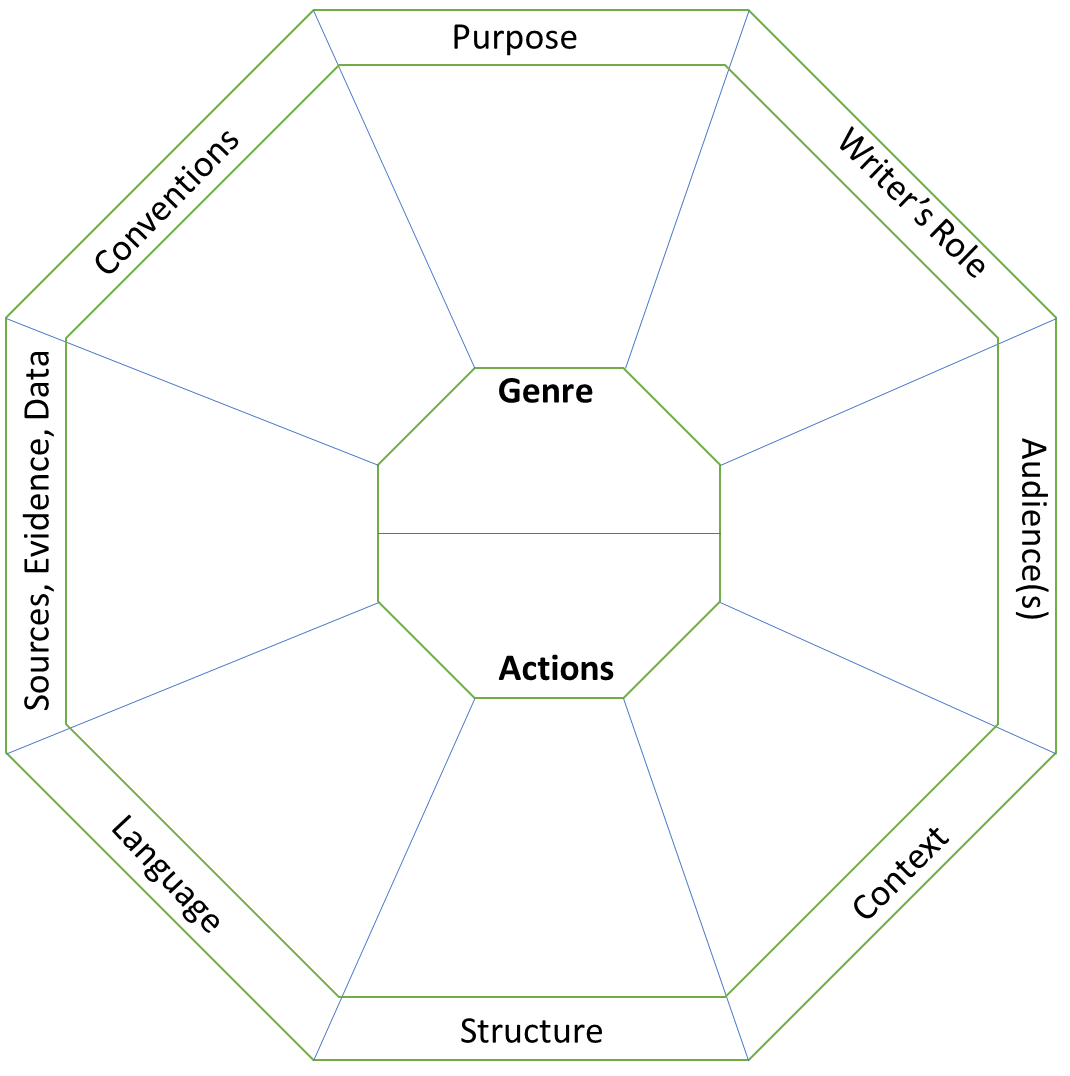 